Назва дисципліниБурштин УкраїниСеместр5 семестрКафедраМаркшейдеріїФакультетГірничо-екологічнийКороткий опис дисципліниУ стратегічній перспективі Житомирської області, зростаючим є кластер з видобутку та обробки дорогоцінного та напівдорогоцінного каміння. Дисципліна створена для ознайомлення студентів із «сонячним каменем» на всіх етапах: утворення, геологорозвідка, видобуток, рекультивація, а також експертиза та оцінювання.Форма роботи – лекції презентації, перегляд відео-матеріалів, обговорення проблем та перспектив, розгляд найактуальніших питань стосовно бурштину в Україні та інших країнах.Мета і ціль дисципліниМета вивчення дисципліни – поглиблення знань студентів у напрямку видобутку та оцінки бурштину та розширення кругозору щодо сировинно-ресурсного потенціалу Житомирщини.Ціль дисципліни – обізнаність студентів у видобутку та переробці бурштинової сировини, екологічних та правових аспектах  освоєння родовищ. Результати навчання (навички, що отримає студент після курсу)В процесі вивчення дисципліни студенти матимуть змогу набути навичок, які є актуальними не лише в професійній сфері, наприклад, ідентифікація підробки натурального каменю, оцінка бурштину-сирцю за розмірами, формою, якістю та ін.Перелік темРізновиди бурштину, їх властивості та оцінка.Умови формування бурштину та інших викопних смол.Геологічне вивчення бурштинових покладів.Сучасний стан видобувної галузі: метод, засоби та способи видобутку бурштину в Україні.Екологічні аспекти видобування бурштину.Правові аспекти освоєння родовищ бурштину в Україні.Інклюзи.Система оцінювання (як розподіляється 100 балів за курс) 60 балів за виконання практичних завдань протягом дисципліни40 балів – результати написання КМР (2 роботи)ЛекторКовалевич Людмила Анатоліївна – старший викладач кафедри маркшейдерії. Учасник міжнародних наукових україно-польських проєктів:  «Шляхи бурштину: від утворення розсипів до видобування. Створення науково-методичних основ раціонального використання покладів бурштину», 2015-2017 та «Бурштинові відклади та характеристики», 2018-2020, які реалізовані Інститутом геологічних наук України та Музеєм Землі м. Варшава Академії наук республіки Польща.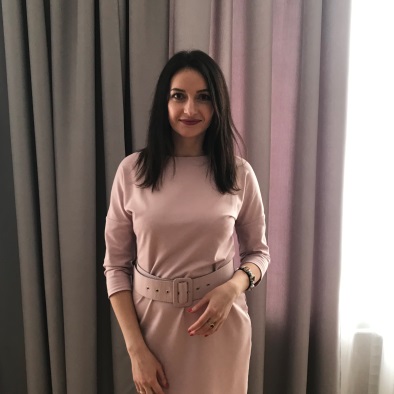 Форма контролюЗалік